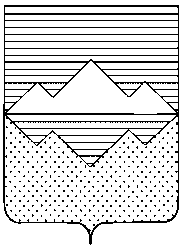 АДМИНИСТРАЦИЯ САТКИНСКОГО МУНИЦИПАЛЬНОГО РАЙОНАМУНИЦИПАЛЬНОЕ КАЗЕННОЕ УЧРЕЖДЕНИЕ «УПРАВЛЕНИЕ ОБРАЗОВАНИЯ» САТКИНСКОГО МУНИЦИПАЛЬНОГО РАЙОНА(МКУ «УПРАВЛЕНИЕ ОБРАЗОВАНИЯ»)ул. Ленина, 2а, г. Сатка, Челябинская обл., 456910, Россиятелефон: (35161) 3-40-45; e-mail: uosatka@bk.ru; http://uosatka.educhel.ru/ИНН/КПП 7417018317/745701001, ОГРН 1097417000010От «10» февраля 2017г. № 329                         __________________________«О Межрегиональном конкурсе творческих проектов «Моя семейная реликвия»»Уважаемые руководители!Прошу вас рассмотреть возможность и создать условия для участия в Межрегиональном конкурсе творческих проектов «Моя семейная реликвия» среди учащихся, студентов и молодежи.Участниками конкурса являются обучающиеся 1-11 классов областных государственных и муниципальных образовательных организаций, расположенных на территории Челябинской области, реализующих дополнительные общеобразовательные программы и образовательные программы начального общего, основного общего, среднего общего образования, студенты колледжей, ВУЗов, рабочая молодежь. Конкурс проводится по следующим возрастным группам: первая группа – 7-12 лет; вторая группа – 13-17 лет; третья группа – 18-30 лет; четвертая группа – дети и молодежь с ограниченными возможностями здоровья 7-30 лет.На конкурс представляются индивидуальные и коллективные проекты, в которых описываются семейные реликвии близких и дальних родственников, известных исторических личностей, знакомых и других граждан, в чьих семьях передаются из поколения в поколение семейные и родовые реликвии, духовные ценности и традиции. Проекты представляются на русском языке  по следующим номинациям:1) сочинение, рассказ, эссе (до 5 страниц)  в программе Microsoft Word;2) мультимедиа (мультимедийная презентация и/или видеофильм) до 20 слайдов в программе Microsoft Power Point или 5 минут для видеофильма в формате МР4. Объем видео и 3D- проектов не более 1Гб; презентаций - не более 40 Мб.Для участия в конкурсе руководителями образовательных организаций в адрес оргкомитета (ул. Ленина, 2а) в срок до 01 марта 2017 года представляются следующие документы:1) заявка на участие в конкурсе, заверенная печатью, в бумажном и электронном виде (приложение);2) конкурсная работа участника;3) согласие на обработку персональных данных автора (авторов) и руководителя (руководителей).Для участия в Гран-При конкурса претенденты высылают дополнительно видеозапись своего выступления в формате mp4, в котором кратко (до 5 минут) излагают содержание конкурсной работы.Конкурсные работы победителей и призеров в каждой номинации по каждой возрастной группе рекомендуются для участия в межрегиональном этапе конкурса.По вопросам организации и сопровождения конкурса обращаться по телефону 8 (35161) 3-32-36, Субботина Елена Юрьевна.Требования к содержанию творческих работ. Мультимедийные презентации должны быть выполнены в программе Microsoft Power Point. Видео фильмы – в формате МР4. Рассказы, эссе, сочинения – в программе Microsoft Word. Объем видео и 3D – проектов не более 1Гб; презентаций - не более 40 Мб.На титульном листе (слайде) указываются:а) название работы;б) Ф.И.О. автора презентации (полностью);в) место работы (учебы) автора (полностью);г) Ф.И.О. руководителя проекта (полностью).В заключительной части презентации, эссе или видеофильма рекомендуется указать список источников информации, используемых при подготовке работы (семейные документы, фотографии, архивы, литературные и  др. источники).Общее количество слайдов презентации – не более 20. Длительность видео фильма – до 5 мин.Присланные электронные материалы (презентации и электронные носители) не возвращаются, рецензии авторам не высылаются.Приложение Заявкана участие в конкурсе творческих проектов учащихся, студентов и молодежи«Моя семейная реликвия»Саткинский муниципальный районПодпись руководителя образовательной организацииПечать Начальник									Е.Ю. БарановаСубботина Е.Ю., (35161) 3-32-36Руководителям образовательных организацийСаткинского муниципального района Фамилия, имя участника Образовательная организацияВозраст Название творческой работыНоминацияФамилия, имя, отчество педагога (полностью), должность, телефонПочтовый адрес (с индексом) образовательной организацииАдрес электронной почты образовательной организацииКонтактный телефон